Child Safe Sport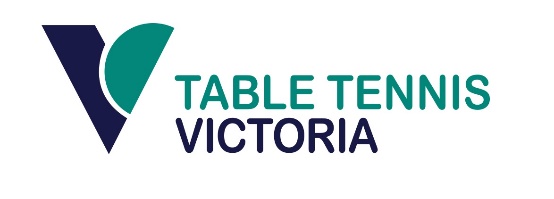 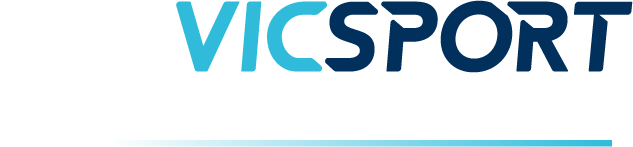 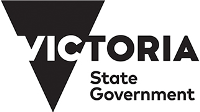 TTV REVIEW & ACTION PLAN TEMPLATE This template has been developed by Vicsport and Table Tennis Victoria for use by Victorian sporting organistaions of all sizes that are taking steps to meet Victoria’s Child Safe Standards. Each child safe item within the template aims to provide a basis for your organisation to continue developing a child safe culture. It is important to remember that completing this review does not guarantee compliance with the Standards.Further Information:For information or assistance, contact Table Tennis Victoria, your Regional Sport Assembly or your Local Government Agency. If you are a club, try connecting with other sporting clubs in your area for practical ideas and strategies.Vicsport also has resources and information available. Contact us via:03 9698 8100       admin@vicsport.com.au       www.vicsport.com.au/child-safe-standardsThis document was developed utilising and adapting content from: Commission for Children and Young People (2021), Victoria’s New Child Safe Standards Information Sheet https://ccyp.vic.gov.au/assets/resources/New-CSS/New-Child-Safe-Standards-Information-Sheet.pdf  Child Safe ItemYes / No / PartiallySteps Required to ImplementTimeline & ResponsibilityTimeline & ResponsibilityCultural Awareness training is undertaken by all Board, Staff and volunteersThe organisation engages with local Aboriginal groups to learn more about local community & country, as well as cultural safetyThe organisation recognises and respects Aboriginal communities by:Including Acknowledgement of Country in written and online communicationStarting events with an Acknowledgement of Country Displaying Aboriginal and Torres Strait Islander FlagsLeaders are publicly committed to child safety and empower all staff to act on child safety within their rolesChild safety is a standing agenda item at all Board meetingsChild Safety is part of the organisations Strategic Plan and Annual ReportsKey child safe documents are developed with input from children and young people (CYP)There is a CYP-friendly version of all key documents Ideas and input from CYP in any area of the sport is welcomed, taken seriously and utilisedFamilies, carers and communities (including member organisations) are provided information about the Standards and what your organisation is doing to address them Families, carers and communities (including member organisations) are encouraged to provide input and feedback as policies and procedures are developedOrganisation staff and volunteers have undertaken diversity training to understand the needs of:CYP with disabilityCYP from culturally and linguistically diverse backgroundsCYP who can’t live at home LGBTIQ+ CYPCYP can easily access and understand information and support to ensure they are safe within sportA commitment to child safety is included in all:Job advertisementsInterviewsPosition descriptions All staff and volunteers have current working with children checksChild safety is part of all board, staff and volunteer inductionsA process for complaints and concerns is in place. It can be accessed by CYP and is child focusedCYP know who they can speak to about any issues or concerns and that they will be taken seriouslyBoard, Staff and volunteers undertake child safe training every 12 monthsThe organisation has a policy or code of conduct addressing child safety online including, but not limited to social media use, photos and approved platformsThere is a risk management plan in place to help assess the safety of facilities and other physical environments CYP are in Progress towards creating a child safe culture is reviewed every 12 months and used to guide improvementsFindings of annual child safe reviews are reporting through your organisation’s communication channelsChild safety is embedded in all policies and procedures